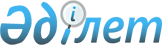 Об образовании сельского округа Отпан Мангистауского районаРешение Маслихата Мангистауской области от 8 октября 2007 года N 2/16, постановление Акимата Мангистауской области 5 октября 2007 года N 327-1. Зарегистрировано Департаментом юстиции Мангистауской области от 31 октября 2007 года N 1982

      Рассмотрев предложение Мангистауского районного маслихата и акимата Мангистауского района об образовании сельского округа Отпан Мангистауского района, и в соответствии с пунктом 3 статьи 11 Закона Республики Казахстан " Об административно-территориальном устройстве Республики Казахстан " областной маслихат  РЕШИЛ  и акимат области  ПОСТАНОВИЛ: 

      1. Образовать сельский округ Отпан Мангистауского района в границах населенных пунктов Тущыбек, 15-Бекет с центром в населенном пункте Тущыбек, выделив их из состава Жынгылдинского сельского округа. 

      2. Настоящее решение и постановление вводится в действие со дня официального опубликования.       Председатель сессии              Аким области 

        М. Молдагулов                  К. Кушербаев       Секретарь областного 

      маслихата                         Б. Чельпеков 
					© 2012. РГП на ПХВ «Институт законодательства и правовой информации Республики Казахстан» Министерства юстиции Республики Казахстан
				